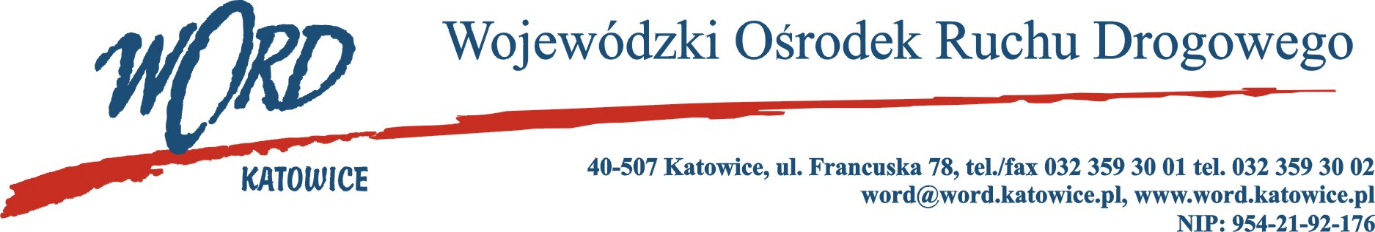 Postępowanie o udzielanie zamówienia publicznego o wartości poniżej 130.000 zł.Katowice, dnia 12.04.2023 r. AT-ZP.261.160.5.2023.ŁŻInformacja z otwarcia ofert w dniu 12.04.2023 r.Dotyczy: informacji z otwarcia ofert w dniu 12.04.2023 r. o godz. 10.30 w postępowaniu pn. „Wybór wykładowcy na kursie dla instruktorów nauki jazdy obejmujący zasady prowadzenia ośrodka szkolenia kierowców”.W przedmiotowym postępowaniu ofertę złożyli Wykonawcy: Najkorzystniejszą ofertę w postępowaniu złożył Ryszard Madejczyk i  z tą też osobą zawarta zostanie stosowna umowa.Dyrektor WORD KatowiceKrzysztof PrzybylskiWykonawcaCena brutto Ilość punktów 1.Ryszard Madejczyk600,00100,00